Итоги 3 квартала 2018 года  «Построение в 20 часов в здании администрации района 30 сентября…» , получив такой сигнал никто из дружинников не удивился. Ведь давно стало традицией один раз в квартал пообщаться всей дружиной.   Совещание началось с построения для проверки внешнего вида дружинника и наличия удостоверений со значками. После устранения указанных замечаний командир перешел к первому вопросу повестки совещания. Итоги третьего квартала и в целом девяти месяцев текущего года выглядят по сравнению с аналогичным периодом пошлого года намного лучше. Если в прошлом году 18 дружинников осуществили за третий квартал 79 дежурств, то в текущем 13 дружинников 77 раз вышли на охрану общественного порядка. Нагрузка на одного дружинника составляет за квартал 4,7 дежурств, против 4,6 в том году.    Переходя к следующему вопросу повестки, заместитель начальника полиции по охране общественного порядка С.В.Павлов отметил рост дисциплины и качества дежурств. С особым волнением дружинники слушали требования постановления кабинета министров Чувашской республики № 363 от 14.09.2018 г. о республиканском конкурсе «Лучший народный дружинник». Ведь до 13 октября дружинникам предстоит лучше всех пробежаться 1000 метров, на отлично выстрелить 5 пуль из пневматического оружия, за 4 минуты больше всех подтянуться на высоком турнике, ниже всех согнуться со спортивной скамейки и похвастаться крепким брюшным прессом. Кроме этого конкурсантам предстоит показать знания правовых основ деятельности народной дружины, а так же по оказанию первой медицинской помощи пострадавшему.    Спускаясь по лестнице с зала совещаний администрации района,  у каждого дружинника родилась мечта оказаться лучше всех и принять участие на республиканском конкурсе «лучший народный дружинник республики».   Чем мы хуже других !!!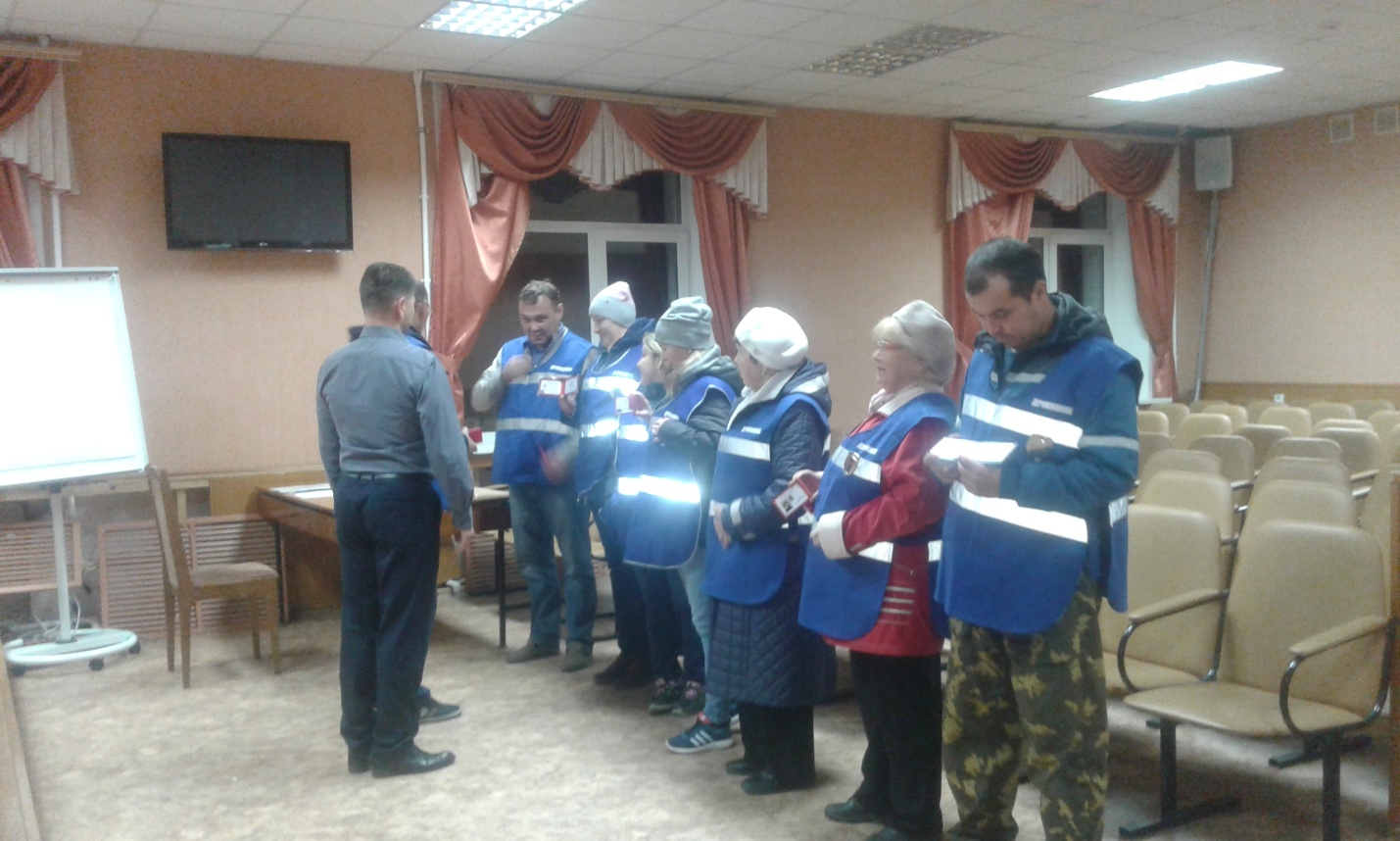 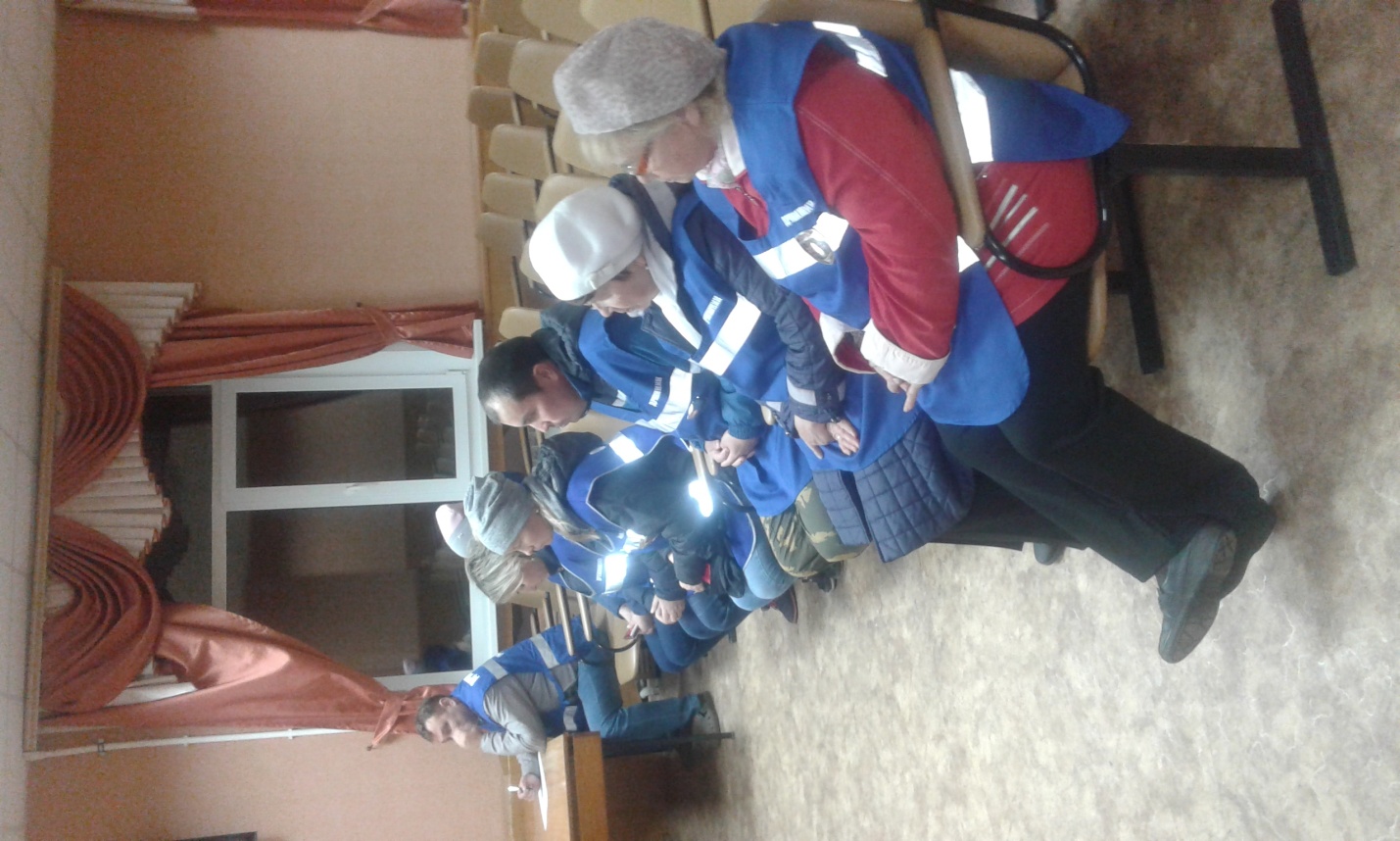 